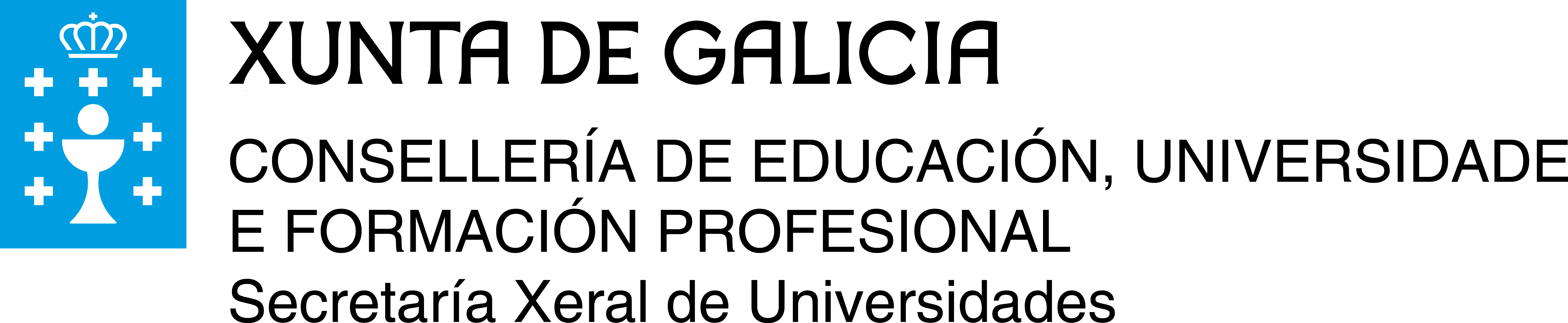 Axudas do Programa de Consolidación e Estruturación de Unidades de Investigación Competitivas Ano 2020Nota: para indicar mais de 5 teses copie e pegue o último apartado deste cadro tantas veces como teses precise incorporar.Nota: para indicar mais de 8 persoas contratadas predoutorais copie e pegue o último apartado deste cadro tantas veces como persoas contratadas precise incorporar.Nota: para indicar mais de 8 persoas contratadas postdoutorais copie e pegue o último apartado deste cadro tantas veces como persoas contratadas precise incorporar.Nota: para indicar mais de 4 proxectos copie e pegue o último apartado deste cadro tantas veces como proxectos precise incorporar.Nota: para indicar mais de 4 proxectos copie e pegue o último apartado deste cadro tantas veces como proxectos precise incorporar.Nota: para indicar mais de 5 contratos/convenios copie e pegue o último apartado deste cadro tantas veces como contratos/convenios precise incorporar.Proporcione os indicadores seguintes: Nota: para indicar mais de 6 artigos copie e pegue o último apartado deste cadro tantas veces como artigos precise incorporar.Nota: para indicar mais de 7 libros copie e pegue o último apartado deste cadro tantas veces como libros precise incorporar.Nota: para indicar mais de 5 actas copie e pegue o último apartado deste cadro tantas veces como actas precise incorporar.Nota: para indicar mais de 5 participacións copie e pegue o último apartado deste cadro tantas veces como participacións precise incorporar.Nota: para indicar mais de 5 patentes/rexistros copie e pegue o último apartado deste cadro tantas veces como patentes/rexistros precise incorporar.Nota: para indicar mais de 4 empresas copie e pegue o último apartado deste cadro tantas veces como empresas precise incorporar.Data:     , a    de       de      IDENTIFICACIÓN DO GRUPO SOLICITANTEIDENTIFICACIÓN DO GRUPO SOLICITANTEIDENTIFICACIÓN DO GRUPO SOLICITANTEIDENTIFICACIÓN DO GRUPO SOLICITANTEIDENTIFICACIÓN DO GRUPO SOLICITANTEIDENTIFICACIÓN DO GRUPO SOLICITANTEIDENTIFICACIÓN DO GRUPO SOLICITANTEIDENTIFICACIÓN DO GRUPO SOLICITANTEIDENTIFICACIÓN DO GRUPO SOLICITANTEIDENTIFICACIÓN DO GRUPO SOLICITANTEINVESTIGADOR/A PRINCIPALINVESTIGADOR/A PRINCIPALINVESTIGADOR/A PRINCIPALINVESTIGADOR/A PRINCIPALINVESTIGADOR/A PRINCIPALINVESTIGADOR/A PRINCIPALINVESTIGADOR/A PRINCIPALINVESTIGADOR/A PRINCIPALINVESTIGADOR/A PRINCIPALINVESTIGADOR/A PRINCIPAL APELIDOS APELIDOS APELIDOS APELIDOS NOME NOME NOME NOME NOME NOMEUNIVERSIDADE/ORGANISMOUNIVERSIDADE/ORGANISMOCAMPUS/   CENTROSOBRE O GRUPO DE INVESTIGACIÓN SOBRE O GRUPO DE INVESTIGACIÓN SOBRE O GRUPO DE INVESTIGACIÓN SOBRE O GRUPO DE INVESTIGACIÓN SOBRE O GRUPO DE INVESTIGACIÓN SOBRE O GRUPO DE INVESTIGACIÓN SOBRE O GRUPO DE INVESTIGACIÓN SOBRE O GRUPO DE INVESTIGACIÓN SOBRE O GRUPO DE INVESTIGACIÓN SOBRE O GRUPO DE INVESTIGACIÓN NOME DO GRUPO DE INVESTIGACIÓNNOME DO GRUPO DE INVESTIGACIÓNNOME DO GRUPO DE INVESTIGACIÓNNOME DO GRUPO DE INVESTIGACIÓNNOME DO GRUPO DE INVESTIGACIÓNNOME DO GRUPO DE INVESTIGACIÓNNOME DO GRUPO DE INVESTIGACIÓNNOME DO GRUPO DE INVESTIGACIÓNNOME DO GRUPO DE INVESTIGACIÓNNOME DO GRUPO DE INVESTIGACIÓNACRÓNIMOCÓDIGO IDENTIFICATIVOCÓDIGO IDENTIFICATIVOCÓDIGO IDENTIFICATIVOCÓDIGO IDENTIFICATIVOCÓDIGO IDENTIFICATIVOPÁXINA WEBNO CASO DOS GRUPOS DO S.U.G, INDIQUE SE O GRUPO ESTÁ ADSCRITO A UN CENTRO DE INVESTIGACIÓN DO SUG OU SE ESTÁ INTEGRADO NALGUNHA DAS AGRUPACIÓNS ESTRATÉXICAS:NO CASO DOS GRUPOS DO S.U.G, INDIQUE SE O GRUPO ESTÁ ADSCRITO A UN CENTRO DE INVESTIGACIÓN DO SUG OU SE ESTÁ INTEGRADO NALGUNHA DAS AGRUPACIÓNS ESTRATÉXICAS:NO CASO DOS GRUPOS DO S.U.G, INDIQUE SE O GRUPO ESTÁ ADSCRITO A UN CENTRO DE INVESTIGACIÓN DO SUG OU SE ESTÁ INTEGRADO NALGUNHA DAS AGRUPACIÓNS ESTRATÉXICAS:NO CASO DOS GRUPOS DO S.U.G, INDIQUE SE O GRUPO ESTÁ ADSCRITO A UN CENTRO DE INVESTIGACIÓN DO SUG OU SE ESTÁ INTEGRADO NALGUNHA DAS AGRUPACIÓNS ESTRATÉXICAS:NO CASO DOS GRUPOS DO S.U.G, INDIQUE SE O GRUPO ESTÁ ADSCRITO A UN CENTRO DE INVESTIGACIÓN DO SUG OU SE ESTÁ INTEGRADO NALGUNHA DAS AGRUPACIÓNS ESTRATÉXICAS:NO CASO DOS GRUPOS DO S.U.G, INDIQUE SE O GRUPO ESTÁ ADSCRITO A UN CENTRO DE INVESTIGACIÓN DO SUG OU SE ESTÁ INTEGRADO NALGUNHA DAS AGRUPACIÓNS ESTRATÉXICAS:SINONNONPARCIALMENTE 1CENTRO  DE INVESTIGACIÓN DO SUG(EN CASO AFIRMATIVO INDIQUE EN CAL): ANO DA CONVOCATORIA:    CENTRO  DE INVESTIGACIÓN DO SUG(EN CASO AFIRMATIVO INDIQUE EN CAL): ANO DA CONVOCATORIA:    CENTRO  DE INVESTIGACIÓN DO SUG(EN CASO AFIRMATIVO INDIQUE EN CAL): ANO DA CONVOCATORIA:    CENTRO  DE INVESTIGACIÓN DO SUG(EN CASO AFIRMATIVO INDIQUE EN CAL): ANO DA CONVOCATORIA:    CENTRO  DE INVESTIGACIÓN DO SUG(EN CASO AFIRMATIVO INDIQUE EN CAL): ANO DA CONVOCATORIA:    CENTRO  DE INVESTIGACIÓN DO SUG(EN CASO AFIRMATIVO INDIQUE EN CAL): ANO DA CONVOCATORIA:    AGRUPACIÓN ESTRATÉXICA:(EN CASO AFIRMATIVO INDIQUE EN CAL): ANO DA CONVOCATORIA:    AGRUPACIÓN ESTRATÉXICA:(EN CASO AFIRMATIVO INDIQUE EN CAL): ANO DA CONVOCATORIA:    AGRUPACIÓN ESTRATÉXICA:(EN CASO AFIRMATIVO INDIQUE EN CAL): ANO DA CONVOCATORIA:    AGRUPACIÓN ESTRATÉXICA:(EN CASO AFIRMATIVO INDIQUE EN CAL): ANO DA CONVOCATORIA:    AGRUPACIÓN ESTRATÉXICA:(EN CASO AFIRMATIVO INDIQUE EN CAL): ANO DA CONVOCATORIA:    AGRUPACIÓN ESTRATÉXICA:(EN CASO AFIRMATIVO INDIQUE EN CAL): ANO DA CONVOCATORIA:    1 Parcialmente: Se a totalidade do grupo non está adscrito ao Centro ou non participa na Agrupación.1 Parcialmente: Se a totalidade do grupo non está adscrito ao Centro ou non participa na Agrupación.1 Parcialmente: Se a totalidade do grupo non está adscrito ao Centro ou non participa na Agrupación.1 Parcialmente: Se a totalidade do grupo non está adscrito ao Centro ou non participa na Agrupación.1 Parcialmente: Se a totalidade do grupo non está adscrito ao Centro ou non participa na Agrupación.1 Parcialmente: Se a totalidade do grupo non está adscrito ao Centro ou non participa na Agrupación.1 Parcialmente: Se a totalidade do grupo non está adscrito ao Centro ou non participa na Agrupación.1 Parcialmente: Se a totalidade do grupo non está adscrito ao Centro ou non participa na Agrupación.1 Parcialmente: Se a totalidade do grupo non está adscrito ao Centro ou non participa na Agrupación.1 Parcialmente: Se a totalidade do grupo non está adscrito ao Centro ou non participa na Agrupación.LIÑAS DE INVESTIGACIÓN PRINCIPAISDESCRIBA BREVEMENTEA QUE RAMA DE COÑECEMENTO PERTENCE O GRUPO?A QUE RAMA DE COÑECEMENTO PERTENCE O GRUPO?SINALE A QUE CORRESPONDASINALE A QUE CORRESPONDA Artes e Humanidades Ciencias Ciencias da Saúde Ciencias Sociais e Xurídicas Enxeñaría e ArquitecturaEN QUE ÁREA DE COÑECEMENTO DESEXA SER AVALIADO?EN QUE ÁREA DE COÑECEMENTO DESEXA SER AVALIADO?EN QUE ÁREA DE COÑECEMENTO DESEXA SER AVALIADO?EN QUE ÁREA DE COÑECEMENTO DESEXA SER AVALIADO?SINALE A QUE CORRESPONDA(Seleccione unicamente 1 área)SINALE A QUE CORRESPONDA(Seleccione unicamente 1 área)SINALE A QUE CORRESPONDA(Seleccione unicamente 1 área)SINALE A QUE CORRESPONDA(Seleccione unicamente 1 área) Agricultura (AGR) Enxeñaría Eléctrica, Electrónica e Automática (IEL) Bioloxía Fundamental e de Sistemas (BFS) Enxeñaría Mecánica, Naval e Aeronáutica (IME) Bioloxía Vexetal, Animal e Ecoloxía (BVAE) Filoloxía e Filosofía (FFI) Biomedicina (BMED) Física e Ciencias do Espazo (FI) Ciencia e Tecnoloxía de Materiais (CTM) Gandaría e pesca (GAN) Ciencia e Tecnoloxía dos Alimentos (TA) Historia e Arte (HA) Ciencias da Computación e Tecnoloxía Informática (INF) Matemáticas (MTM) Ciencias da Educación (EDUC) Medicina Clínica e Epidemioloxía (MCLI) Ciencias da Terra (CT) Psicoloxía (PS) Ciencias Sociais (CS) Química (QMC) Dereito (DER) Tecnoloxía Electrónica e das Comunicacións (COM) Economía (ECO) Tecnoloxía Química (TQ) Enxeñaría Civil e Arquitectura (ICI) Transferencia de Tecnoloxía (IND)COMPROBACIÓN DE REQUISITOS DE PARTICIPACIÓNCOMPROBACIÓN DE REQUISITOS DE PARTICIPACIÓNCOMPROBACIÓN DE REQUISITOS DE PARTICIPACIÓNSINALE A QUE CORRESPONDASINONTen o grupo un mínimo de 5 investigadores/as?DEBE CUMPRIR COMO MÍNIMO 1 DOS SEGUINTES REQUISITOS DE ACTIVIDADE:SINONTer polo menos 3 proxectos competitivos activos, cun importe superior a 15.000 € cada un, ou ter polo menos 1 proxecto competitivo activo, cun importe superior a 75.000 €, no período comprendido entre o 1 de xaneiro de 2017 e o 31 de decembro de 2019.Ter ingresos medios anuais por actividades de I+D superiores a 150.000 € (ou superior a 80.000 € cando se trate de grupos das ramas de coñecemento de Artes e Humanidades ou Ciencias Sociais e Xurídicas), no período comprendido entre o 1 de xaneiro de 2017 e o 31 de decembro de 2019.Para as solicitudes do SUG: Ter sido beneficiario das axudas a Grupos de referencia competitiva do Programa de consolidación e estruturación de unidades de investigación competitivas do SUG na convocatoria do ano 2016.Para as solicitudes alleas ao SUG: Ter sido beneficiario ou ter participado no desenvolvemento de proxectos financiados no programa FEDER-INTERCONECTA, CONECTA- PEME ou noutras actividades financiadas pola GAIN entre os anos 2016 e 2019DEBE Cumprir polo menos 2 dos seguintes criterios de produción científica nos tres anos anteriores á solicitude (do 1 de xaneiro de 2017 ao 31 de decembro de 2019):SINONArtigos en publicacións incluídas en SCOPUS ou Web of Science: polo menos 10 publicacións. No caso dos grupos das ramas de coñecemento de Artes e Humanidades e Ciencias Sociais e Xurídicas consideraranse artigos en publicacións ERIH, IN-REC, IN-RECJ, DICE e LATINDEX.Libros publicados: polo menos 3 (só para grupos das ramas de coñecemento de Artes e Humanidades ou Ciencias Sociais e Xurídicas, sempre que sexa autor/a individual ou coautor/a entre un máximo de 3 autores/as).Teses dirixidas/codirixidas e lidas: polo menos 3 teses para os grupos do SUG e polo menos 2 para o resto de entidades alleas ao SUG.Patentes en explotación nas que a entidade solicitante sexa titular: polo menos 1 patente (ou 4 rexistros de propiedade intelectual de software ou 4 rexistros de variedades vexetais).Acordos de explotación ou empresas (EBTs) xerados a partir de resultados obtidos polo grupo: polo menos 1 acordo ou EBT. Poderán ser empresas creadas antes do 1 de xaneiro de 2017, sempre que teñan actividade probada desde esa data ata o momento da solicitude.Participación, como líder de proxecto ou de workpackage, en proxectos de programa marco da UE: polo menos 1 liderado de proxecto.A   ESTRUTURA/ORGANIZACIÓN DE INVESTIGACIÓN (ata un total de 5 puntos).A.1 PRESENTACIÓN DO GRUPO DE INVESTIGACIÓNÁmbito de actividade, ano de creación e principais fitos ao longo da súa traxectoria, ou aspectos destacados que poidan ser relevantes para o obxecto da axuda.Extensión máxima recomendada: 250 palabras.A.1 PRESENTACIÓN DO GRUPO DE INVESTIGACIÓNÁmbito de actividade, ano de creación e principais fitos ao longo da súa traxectoria, ou aspectos destacados que poidan ser relevantes para o obxecto da axuda.Extensión máxima recomendada: 250 palabras.A.1 PRESENTACIÓN DO GRUPO DE INVESTIGACIÓNÁmbito de actividade, ano de creación e principais fitos ao longo da súa traxectoria, ou aspectos destacados que poidan ser relevantes para o obxecto da axuda.Extensión máxima recomendada: 250 palabras.A.1 PRESENTACIÓN DO GRUPO DE INVESTIGACIÓNÁmbito de actividade, ano de creación e principais fitos ao longo da súa traxectoria, ou aspectos destacados que poidan ser relevantes para o obxecto da axuda.Extensión máxima recomendada: 250 palabras.A.1 PRESENTACIÓN DO GRUPO DE INVESTIGACIÓNÁmbito de actividade, ano de creación e principais fitos ao longo da súa traxectoria, ou aspectos destacados que poidan ser relevantes para o obxecto da axuda.Extensión máxima recomendada: 250 palabras.A.1 PRESENTACIÓN DO GRUPO DE INVESTIGACIÓNÁmbito de actividade, ano de creación e principais fitos ao longo da súa traxectoria, ou aspectos destacados que poidan ser relevantes para o obxecto da axuda.Extensión máxima recomendada: 250 palabras.A.1 PRESENTACIÓN DO GRUPO DE INVESTIGACIÓNÁmbito de actividade, ano de creación e principais fitos ao longo da súa traxectoria, ou aspectos destacados que poidan ser relevantes para o obxecto da axuda.Extensión máxima recomendada: 250 palabras.A.1 PRESENTACIÓN DO GRUPO DE INVESTIGACIÓNÁmbito de actividade, ano de creación e principais fitos ao longo da súa traxectoria, ou aspectos destacados que poidan ser relevantes para o obxecto da axuda.Extensión máxima recomendada: 250 palabras.A.1 PRESENTACIÓN DO GRUPO DE INVESTIGACIÓNÁmbito de actividade, ano de creación e principais fitos ao longo da súa traxectoria, ou aspectos destacados que poidan ser relevantes para o obxecto da axuda.Extensión máxima recomendada: 250 palabras.A.1 PRESENTACIÓN DO GRUPO DE INVESTIGACIÓNÁmbito de actividade, ano de creación e principais fitos ao longo da súa traxectoria, ou aspectos destacados que poidan ser relevantes para o obxecto da axuda.Extensión máxima recomendada: 250 palabras.A.1 PRESENTACIÓN DO GRUPO DE INVESTIGACIÓNÁmbito de actividade, ano de creación e principais fitos ao longo da súa traxectoria, ou aspectos destacados que poidan ser relevantes para o obxecto da axuda.Extensión máxima recomendada: 250 palabras.A.1 PRESENTACIÓN DO GRUPO DE INVESTIGACIÓNÁmbito de actividade, ano de creación e principais fitos ao longo da súa traxectoria, ou aspectos destacados que poidan ser relevantes para o obxecto da axuda.Extensión máxima recomendada: 250 palabras.A.1 PRESENTACIÓN DO GRUPO DE INVESTIGACIÓNÁmbito de actividade, ano de creación e principais fitos ao longo da súa traxectoria, ou aspectos destacados que poidan ser relevantes para o obxecto da axuda.Extensión máxima recomendada: 250 palabras.A.1 PRESENTACIÓN DO GRUPO DE INVESTIGACIÓNÁmbito de actividade, ano de creación e principais fitos ao longo da súa traxectoria, ou aspectos destacados que poidan ser relevantes para o obxecto da axuda.Extensión máxima recomendada: 250 palabras.A.1 PRESENTACIÓN DO GRUPO DE INVESTIGACIÓNÁmbito de actividade, ano de creación e principais fitos ao longo da súa traxectoria, ou aspectos destacados que poidan ser relevantes para o obxecto da axuda.Extensión máxima recomendada: 250 palabras.A.1 PRESENTACIÓN DO GRUPO DE INVESTIGACIÓNÁmbito de actividade, ano de creación e principais fitos ao longo da súa traxectoria, ou aspectos destacados que poidan ser relevantes para o obxecto da axuda.Extensión máxima recomendada: 250 palabras.A.1 PRESENTACIÓN DO GRUPO DE INVESTIGACIÓNÁmbito de actividade, ano de creación e principais fitos ao longo da súa traxectoria, ou aspectos destacados que poidan ser relevantes para o obxecto da axuda.Extensión máxima recomendada: 250 palabras.A.1 PRESENTACIÓN DO GRUPO DE INVESTIGACIÓNÁmbito de actividade, ano de creación e principais fitos ao longo da súa traxectoria, ou aspectos destacados que poidan ser relevantes para o obxecto da axuda.Extensión máxima recomendada: 250 palabras.A.2 MODELO DE ORGANIZACIÓN DO GRUPO E COMPOSICIÓN DO EQUiPOBreve descrición da composición actual do grupo no que se refire a persoal investigador e de apoio técnico e de xestión. Indicación de aspectos destacados sobre os integrantes do equipo (distincións científicas, participación en mecanismos de gobernanza de sociedades científicas, participación en comités editoriais de revistas, etc.).Explicación sintética do modelo ou estrutura organizativa (inclusión dun organigrama).Extensión máxima recomendada: 400 palabras.A.2 MODELO DE ORGANIZACIÓN DO GRUPO E COMPOSICIÓN DO EQUiPOBreve descrición da composición actual do grupo no que se refire a persoal investigador e de apoio técnico e de xestión. Indicación de aspectos destacados sobre os integrantes do equipo (distincións científicas, participación en mecanismos de gobernanza de sociedades científicas, participación en comités editoriais de revistas, etc.).Explicación sintética do modelo ou estrutura organizativa (inclusión dun organigrama).Extensión máxima recomendada: 400 palabras.A.2 MODELO DE ORGANIZACIÓN DO GRUPO E COMPOSICIÓN DO EQUiPOBreve descrición da composición actual do grupo no que se refire a persoal investigador e de apoio técnico e de xestión. Indicación de aspectos destacados sobre os integrantes do equipo (distincións científicas, participación en mecanismos de gobernanza de sociedades científicas, participación en comités editoriais de revistas, etc.).Explicación sintética do modelo ou estrutura organizativa (inclusión dun organigrama).Extensión máxima recomendada: 400 palabras.A.2 MODELO DE ORGANIZACIÓN DO GRUPO E COMPOSICIÓN DO EQUiPOBreve descrición da composición actual do grupo no que se refire a persoal investigador e de apoio técnico e de xestión. Indicación de aspectos destacados sobre os integrantes do equipo (distincións científicas, participación en mecanismos de gobernanza de sociedades científicas, participación en comités editoriais de revistas, etc.).Explicación sintética do modelo ou estrutura organizativa (inclusión dun organigrama).Extensión máxima recomendada: 400 palabras.A.2 MODELO DE ORGANIZACIÓN DO GRUPO E COMPOSICIÓN DO EQUiPOBreve descrición da composición actual do grupo no que se refire a persoal investigador e de apoio técnico e de xestión. Indicación de aspectos destacados sobre os integrantes do equipo (distincións científicas, participación en mecanismos de gobernanza de sociedades científicas, participación en comités editoriais de revistas, etc.).Explicación sintética do modelo ou estrutura organizativa (inclusión dun organigrama).Extensión máxima recomendada: 400 palabras.A.2 MODELO DE ORGANIZACIÓN DO GRUPO E COMPOSICIÓN DO EQUiPOBreve descrición da composición actual do grupo no que se refire a persoal investigador e de apoio técnico e de xestión. Indicación de aspectos destacados sobre os integrantes do equipo (distincións científicas, participación en mecanismos de gobernanza de sociedades científicas, participación en comités editoriais de revistas, etc.).Explicación sintética do modelo ou estrutura organizativa (inclusión dun organigrama).Extensión máxima recomendada: 400 palabras.A.2 MODELO DE ORGANIZACIÓN DO GRUPO E COMPOSICIÓN DO EQUiPOBreve descrición da composición actual do grupo no que se refire a persoal investigador e de apoio técnico e de xestión. Indicación de aspectos destacados sobre os integrantes do equipo (distincións científicas, participación en mecanismos de gobernanza de sociedades científicas, participación en comités editoriais de revistas, etc.).Explicación sintética do modelo ou estrutura organizativa (inclusión dun organigrama).Extensión máxima recomendada: 400 palabras.A.2 MODELO DE ORGANIZACIÓN DO GRUPO E COMPOSICIÓN DO EQUiPOBreve descrición da composición actual do grupo no que se refire a persoal investigador e de apoio técnico e de xestión. Indicación de aspectos destacados sobre os integrantes do equipo (distincións científicas, participación en mecanismos de gobernanza de sociedades científicas, participación en comités editoriais de revistas, etc.).Explicación sintética do modelo ou estrutura organizativa (inclusión dun organigrama).Extensión máxima recomendada: 400 palabras.A.2 MODELO DE ORGANIZACIÓN DO GRUPO E COMPOSICIÓN DO EQUiPOBreve descrición da composición actual do grupo no que se refire a persoal investigador e de apoio técnico e de xestión. Indicación de aspectos destacados sobre os integrantes do equipo (distincións científicas, participación en mecanismos de gobernanza de sociedades científicas, participación en comités editoriais de revistas, etc.).Explicación sintética do modelo ou estrutura organizativa (inclusión dun organigrama).Extensión máxima recomendada: 400 palabras.A.2 MODELO DE ORGANIZACIÓN DO GRUPO E COMPOSICIÓN DO EQUiPOBreve descrición da composición actual do grupo no que se refire a persoal investigador e de apoio técnico e de xestión. Indicación de aspectos destacados sobre os integrantes do equipo (distincións científicas, participación en mecanismos de gobernanza de sociedades científicas, participación en comités editoriais de revistas, etc.).Explicación sintética do modelo ou estrutura organizativa (inclusión dun organigrama).Extensión máxima recomendada: 400 palabras.A.2 MODELO DE ORGANIZACIÓN DO GRUPO E COMPOSICIÓN DO EQUiPOBreve descrición da composición actual do grupo no que se refire a persoal investigador e de apoio técnico e de xestión. Indicación de aspectos destacados sobre os integrantes do equipo (distincións científicas, participación en mecanismos de gobernanza de sociedades científicas, participación en comités editoriais de revistas, etc.).Explicación sintética do modelo ou estrutura organizativa (inclusión dun organigrama).Extensión máxima recomendada: 400 palabras.A.2 MODELO DE ORGANIZACIÓN DO GRUPO E COMPOSICIÓN DO EQUiPOBreve descrición da composición actual do grupo no que se refire a persoal investigador e de apoio técnico e de xestión. Indicación de aspectos destacados sobre os integrantes do equipo (distincións científicas, participación en mecanismos de gobernanza de sociedades científicas, participación en comités editoriais de revistas, etc.).Explicación sintética do modelo ou estrutura organizativa (inclusión dun organigrama).Extensión máxima recomendada: 400 palabras.A.2 MODELO DE ORGANIZACIÓN DO GRUPO E COMPOSICIÓN DO EQUiPOBreve descrición da composición actual do grupo no que se refire a persoal investigador e de apoio técnico e de xestión. Indicación de aspectos destacados sobre os integrantes do equipo (distincións científicas, participación en mecanismos de gobernanza de sociedades científicas, participación en comités editoriais de revistas, etc.).Explicación sintética do modelo ou estrutura organizativa (inclusión dun organigrama).Extensión máxima recomendada: 400 palabras.A.2 MODELO DE ORGANIZACIÓN DO GRUPO E COMPOSICIÓN DO EQUiPOBreve descrición da composición actual do grupo no que se refire a persoal investigador e de apoio técnico e de xestión. Indicación de aspectos destacados sobre os integrantes do equipo (distincións científicas, participación en mecanismos de gobernanza de sociedades científicas, participación en comités editoriais de revistas, etc.).Explicación sintética do modelo ou estrutura organizativa (inclusión dun organigrama).Extensión máxima recomendada: 400 palabras.A.2 MODELO DE ORGANIZACIÓN DO GRUPO E COMPOSICIÓN DO EQUiPOBreve descrición da composición actual do grupo no que se refire a persoal investigador e de apoio técnico e de xestión. Indicación de aspectos destacados sobre os integrantes do equipo (distincións científicas, participación en mecanismos de gobernanza de sociedades científicas, participación en comités editoriais de revistas, etc.).Explicación sintética do modelo ou estrutura organizativa (inclusión dun organigrama).Extensión máxima recomendada: 400 palabras.A.2 MODELO DE ORGANIZACIÓN DO GRUPO E COMPOSICIÓN DO EQUiPOBreve descrición da composición actual do grupo no que se refire a persoal investigador e de apoio técnico e de xestión. Indicación de aspectos destacados sobre os integrantes do equipo (distincións científicas, participación en mecanismos de gobernanza de sociedades científicas, participación en comités editoriais de revistas, etc.).Explicación sintética do modelo ou estrutura organizativa (inclusión dun organigrama).Extensión máxima recomendada: 400 palabras.A.2 MODELO DE ORGANIZACIÓN DO GRUPO E COMPOSICIÓN DO EQUiPOBreve descrición da composición actual do grupo no que se refire a persoal investigador e de apoio técnico e de xestión. Indicación de aspectos destacados sobre os integrantes do equipo (distincións científicas, participación en mecanismos de gobernanza de sociedades científicas, participación en comités editoriais de revistas, etc.).Explicación sintética do modelo ou estrutura organizativa (inclusión dun organigrama).Extensión máxima recomendada: 400 palabras.A.2 MODELO DE ORGANIZACIÓN DO GRUPO E COMPOSICIÓN DO EQUiPOBreve descrición da composición actual do grupo no que se refire a persoal investigador e de apoio técnico e de xestión. Indicación de aspectos destacados sobre os integrantes do equipo (distincións científicas, participación en mecanismos de gobernanza de sociedades científicas, participación en comités editoriais de revistas, etc.).Explicación sintética do modelo ou estrutura organizativa (inclusión dun organigrama).Extensión máxima recomendada: 400 palabras.A3. TEN O GRUPO LIDERADO FEMININO?A3. TEN O GRUPO LIDERADO FEMININO?A3. TEN O GRUPO LIDERADO FEMININO?A3. TEN O GRUPO LIDERADO FEMININO?A3. TEN O GRUPO LIDERADO FEMININO?SI      SI      SI      SI      NON       NON       NON       NON       NON       A.4 EQUIPO INVESTIGADOR Engada á táboa as filas que precise ata completar o equipo.A.4 EQUIPO INVESTIGADOR Engada á táboa as filas que precise ata completar o equipo.A.4 EQUIPO INVESTIGADOR Engada á táboa as filas que precise ata completar o equipo.A.4 EQUIPO INVESTIGADOR Engada á táboa as filas que precise ata completar o equipo.A.4 EQUIPO INVESTIGADOR Engada á táboa as filas que precise ata completar o equipo.A.4 EQUIPO INVESTIGADOR Engada á táboa as filas que precise ata completar o equipo.A.4 EQUIPO INVESTIGADOR Engada á táboa as filas que precise ata completar o equipo.A.4 EQUIPO INVESTIGADOR Engada á táboa as filas que precise ata completar o equipo.A.4 EQUIPO INVESTIGADOR Engada á táboa as filas que precise ata completar o equipo.A.4 EQUIPO INVESTIGADOR Engada á táboa as filas que precise ata completar o equipo.A.4 EQUIPO INVESTIGADOR Engada á táboa as filas que precise ata completar o equipo.A.4 EQUIPO INVESTIGADOR Engada á táboa as filas que precise ata completar o equipo.A.4 EQUIPO INVESTIGADOR Engada á táboa as filas que precise ata completar o equipo.A.4 EQUIPO INVESTIGADOR Engada á táboa as filas que precise ata completar o equipo.A.4 EQUIPO INVESTIGADOR Engada á táboa as filas que precise ata completar o equipo.A.4 EQUIPO INVESTIGADOR Engada á táboa as filas que precise ata completar o equipo.A.4 EQUIPO INVESTIGADOR Engada á táboa as filas que precise ata completar o equipo.A.4 EQUIPO INVESTIGADOR Engada á táboa as filas que precise ata completar o equipo.pdipdipdipdipdipdipdipdipdipdipdipdinome e apelidosSEXOM     HSEXOM     HCATEGORÍACATEGORÍACATEGORÍANACIONALIDADEUNIVERSIDADEUNIVERSIDADEUNIVERSIDADECAMPUSCAMPUSinvestigadores/as postdoUTORAIS noN permanentesinvestigadores/as postdoUTORAIS noN permanentesinvestigadores/as postdoUTORAIS noN permanentesinvestigadores/as postdoUTORAIS noN permanentesinvestigadores/as postdoUTORAIS noN permanentesinvestigadores/as postdoUTORAIS noN permanentesinvestigadores/as postdoUTORAIS noN permanentesinvestigadores/as postdoUTORAIS noN permanentesinvestigadores/as postdoUTORAIS noN permanentesinvestigadores/as postdoUTORAIS noN permanentesinvestigadores/as postdoUTORAIS noN permanentesinvestigadores/as postdoUTORAIS noN permanentesinvestigadores/as postdoUTORAIS noN permanentesinvestigadores/as postdoUTORAIS noN permanentesinvestigadores/as postdoUTORAIS noN permanentesinvestigadores/as postdoUTORAIS noN permanentesinvestigadores/as postdoUTORAIS noN permanentesinvestigadores/as postdoUTORAIS noN permanentesnome e apelidosSEXOM     HSEXOM     HCATEGORÍACATEGORÍACATEGORÍANACIONALIDADEUNIVERSIDADEUNIVERSIDADEUNIVERSIDADECAMPUSCAMPUSCAMPUSCAMPUSinvestigadores/as pREDOUTORAISinvestigadores/as pREDOUTORAISinvestigadores/as pREDOUTORAISinvestigadores/as pREDOUTORAISinvestigadores/as pREDOUTORAISinvestigadores/as pREDOUTORAISinvestigadores/as pREDOUTORAISinvestigadores/as pREDOUTORAISinvestigadores/as pREDOUTORAISinvestigadores/as pREDOUTORAISinvestigadores/as pREDOUTORAISinvestigadores/as pREDOUTORAISinvestigadores/as pREDOUTORAISinvestigadores/as pREDOUTORAISinvestigadores/as pREDOUTORAISinvestigadores/as pREDOUTORAISinvestigadores/as pREDOUTORAISinvestigadores/as pREDOUTORAISnome e apelidosSEXOM     HSEXOM     HCATEGORÍACATEGORÍACATEGORÍANACIONALIDADEUNIVERSIDADEUNIVERSIDADEUNIVERSIDADECAMPUSCAMPUStÉCNICOS/as DE LABORATORIOtÉCNICOS/as DE LABORATORIOtÉCNICOS/as DE LABORATORIOtÉCNICOS/as DE LABORATORIOtÉCNICOS/as DE LABORATORIOtÉCNICOS/as DE LABORATORIOtÉCNICOS/as DE LABORATORIOtÉCNICOS/as DE LABORATORIOtÉCNICOS/as DE LABORATORIOtÉCNICOS/as DE LABORATORIOtÉCNICOS/as DE LABORATORIOtÉCNICOS/as DE LABORATORIOtÉCNICOS/as DE LABORATORIOtÉCNICOS/as DE LABORATORIOtÉCNICOS/as DE LABORATORIOtÉCNICOS/as DE LABORATORIOtÉCNICOS/as DE LABORATORIOtÉCNICOS/as DE LABORATORIOnome e apelidosSEXOM     HSEXOM     HCATEGORÍACATEGORÍACATEGORÍANACIONALIDADEUNIVERSIDADEUNIVERSIDADEUNIVERSIDADECAMPUSCAMPUSpersoal DE XESTIÓNpersoal DE XESTIÓNpersoal DE XESTIÓNpersoal DE XESTIÓNpersoal DE XESTIÓNpersoal DE XESTIÓNpersoal DE XESTIÓNpersoal DE XESTIÓNpersoal DE XESTIÓNpersoal DE XESTIÓNpersoal DE XESTIÓNpersoal DE XESTIÓNpersoal DE XESTIÓNpersoal DE XESTIÓNpersoal DE XESTIÓNpersoal DE XESTIÓNpersoal DE XESTIÓNpersoal DE XESTIÓNnome e apelidosSEXOM     HSEXOM     HCATEGORÍACATEGORÍACATEGORÍANACIONALIDADEUNIVERSIDADEUNIVERSIDADEUNIVERSIDADECAMPUSCAMPUSOUTRAS FIGURAS EXTERNAS: COLABORADORES/as EXTERNOS, VISITANTES, ETC.OUTRAS FIGURAS EXTERNAS: COLABORADORES/as EXTERNOS, VISITANTES, ETC.OUTRAS FIGURAS EXTERNAS: COLABORADORES/as EXTERNOS, VISITANTES, ETC.OUTRAS FIGURAS EXTERNAS: COLABORADORES/as EXTERNOS, VISITANTES, ETC.OUTRAS FIGURAS EXTERNAS: COLABORADORES/as EXTERNOS, VISITANTES, ETC.OUTRAS FIGURAS EXTERNAS: COLABORADORES/as EXTERNOS, VISITANTES, ETC.OUTRAS FIGURAS EXTERNAS: COLABORADORES/as EXTERNOS, VISITANTES, ETC.OUTRAS FIGURAS EXTERNAS: COLABORADORES/as EXTERNOS, VISITANTES, ETC.OUTRAS FIGURAS EXTERNAS: COLABORADORES/as EXTERNOS, VISITANTES, ETC.OUTRAS FIGURAS EXTERNAS: COLABORADORES/as EXTERNOS, VISITANTES, ETC.OUTRAS FIGURAS EXTERNAS: COLABORADORES/as EXTERNOS, VISITANTES, ETC.OUTRAS FIGURAS EXTERNAS: COLABORADORES/as EXTERNOS, VISITANTES, ETC.OUTRAS FIGURAS EXTERNAS: COLABORADORES/as EXTERNOS, VISITANTES, ETC.OUTRAS FIGURAS EXTERNAS: COLABORADORES/as EXTERNOS, VISITANTES, ETC.OUTRAS FIGURAS EXTERNAS: COLABORADORES/as EXTERNOS, VISITANTES, ETC.OUTRAS FIGURAS EXTERNAS: COLABORADORES/as EXTERNOS, VISITANTES, ETC.OUTRAS FIGURAS EXTERNAS: COLABORADORES/as EXTERNOS, VISITANTES, ETC.OUTRAS FIGURAS EXTERNAS: COLABORADORES/as EXTERNOS, VISITANTES, ETC.nome e apelidosSEXOM     HSEXOM     HCATEGORÍACATEGORÍACATEGORÍANACIONALIDADEUNIVERSIDADEUNIVERSIDADEUNIVERSIDADECAMPUSCAMPUSA.5 RECURSOS TÉCNicosRelación e breve descrición dos medios, equipos e infraestruturas máis relevantes que posúe o grupo ou aos que ten acceso.Extensión máxima recomendada: 250 palabras.B ACTIVIDADE INVESTIGADORA (NO PERÍODO 2017-2019) (ata un total de 65 puntos).B.1 RESUMO DA TRAXECTORIA DO GRUPO CON RESPECTO Á SÚA ACTIVIDADE INVESTIGADORAEn relación á información que se solicita a continuación, realice unha síntese dos aspectos que considere máis relevantes e que merecen ser destacados.Indique os fitos ou logros que considere de especial relevancia en relación á traxectoria do grupo.Extensión máxima recomendada: 500 palabras.b.2 TESeS DOUTORAIS DIRIXIDAS OU CODIRIXIDAS E LIDAS NO PERÍODO 2017-2019 (ata un total de 3 puntos).INDICADORES201720182019TOTALTeses lidas (Nº)Teses con distinción “Cum Laude” (Nº)Teses con “Mención Internacional”(Nº)Teses con “Premios extraordinarios “(Nº)RELACIÓN DE TESESNo caso das teses codirixidas destaque en negra o membro do grupo.RELACIÓN DE TESESNo caso das teses codirixidas destaque en negra o membro do grupo.RELACIÓN DE TESESNo caso das teses codirixidas destaque en negra o membro do grupo.RELACIÓN DE TESESNo caso das teses codirixidas destaque en negra o membro do grupo.RELACIÓN DE TESESNo caso das teses codirixidas destaque en negra o membro do grupo.1) Título1) Título1) Título1) Título1) TítuloAutor/aAutor/aAutor/aAutor/aAutor/aDirector/a e Codirector/aDirector/a e Codirector/aDirector/a e Codirector/aDirector/a e Codirector/aDirector/a e Codirector/aData de lectura“Cum Laude” “Mención Internacional”  “Premio extraordinario”2) Título2) Título2) Título2) Título2) TítuloAutor/aAutor/aAutor/aAutor/aAutor/aDirector/a e Codirector/aDirector/a e Codirector/aDirector/a e Codirector/aDirector/a e Codirector/aDirector/a e Codirector/aData de lectura“Cum Laude” “Mención Internacional”  “Premio extraordinario”3) Título3) Título3) Título3) Título3) TítuloAutor/aAutor/aAutor/aAutor/aAutor/aDirector/a e Codirector/aDirector/a e Codirector/aDirector/a e Codirector/aDirector/a e Codirector/aDirector/a e Codirector/aData de lectura“Cum Laude” “Mención Internacional”  “Premio extraordinario”4) Título4) Título4) Título4) Título4) TítuloAutor/aAutor/aAutor/aAutor/aAutor/aDirector/a e Codirector/aDirector/a e Codirector/aDirector/a e Codirector/aDirector/a e Codirector/aDirector/a e Codirector/aData de lectura“Cum Laude” “Mención Internacional”  “Premio extraordinario”5) Título5) Título5) Título5) Título5) TítuloAutor/aAutor/aAutor/aAutor/aAutor/aDirector/a e Codirector/aDirector/a e Codirector/aDirector/a e Codirector/aDirector/a e Codirector/aDirector/a e Codirector/aData de lectura“Cum Laude” “Mención Internacional”  “Premio extraordinario”B.3 CONTRATADOS/AS PREDOUTORAIS, PROCEDENTES DE CONVOCATORIAS COMPETITIVAS (ata un total de 5 puntos entre este apartado e o apartado B.4 seguinte).INDICADORES2017 2018 2019 TOTAL Contratados/as predoutorais (Nº)RELACIÓN DE CONTRATADOS/ASRELACIÓN DE CONTRATADOS/ASRELACIÓN DE CONTRATADOS/ASRELACIÓN DE CONTRATADOS/ASRELACIÓN DE CONTRATADOS/AS1) Nome da persoa contratada1) Nome da persoa contratada1) Nome da persoa contratada1) Nome da persoa contratada1) Nome da persoa contratadaConvocatoriaConvocatoriaConvocatoriaConvocatoriaConvocatoriaData de contrataciónData de inicio     /     Data de finalización     /    Data de finalización     /    Data de finalización     /    2) Nome da persoa contratada2) Nome da persoa contratada2) Nome da persoa contratada2) Nome da persoa contratada2) Nome da persoa contratadaConvocatoriaConvocatoriaConvocatoriaConvocatoriaConvocatoriaData de contrataciónData de inicio     /     Data de finalización     /    Data de finalización     /    Data de finalización     /    3) Nome da persoa contratada3) Nome da persoa contratada3) Nome da persoa contratada3) Nome da persoa contratada3) Nome da persoa contratadaConvocatoriaConvocatoriaConvocatoriaConvocatoriaConvocatoriaData de contrataciónData de inicio     /     Data de finalización     /    Data de finalización     /    Data de finalización     /    4) Nome da persoa contratada4) Nome da persoa contratada4) Nome da persoa contratada4) Nome da persoa contratada4) Nome da persoa contratadaConvocatoriaConvocatoriaConvocatoriaConvocatoriaConvocatoriaData de contrataciónData de inicio     /     Data de finalización     /    Data de finalización     /    Data de finalización     /    5) Nome da persoa contratada5) Nome da persoa contratada5) Nome da persoa contratada5) Nome da persoa contratada5) Nome da persoa contratadaConvocatoriaConvocatoriaConvocatoriaConvocatoriaConvocatoriaData de contrataciónData de inicio     /     Data de finalización     /    Data de finalización     /    Data de finalización     /    6) Nome da persoa contratada6) Nome da persoa contratada6) Nome da persoa contratada6) Nome da persoa contratada6) Nome da persoa contratadaConvocatoriaConvocatoriaConvocatoriaConvocatoriaConvocatoriaData de contrataciónData de inicio     /     Data de finalización     /    Data de finalización     /    Data de finalización     /    7) Nome da persoa contratada7) Nome da persoa contratada7) Nome da persoa contratada7) Nome da persoa contratada7) Nome da persoa contratadaConvocatoriaConvocatoriaConvocatoriaConvocatoriaConvocatoriaData de contrataciónData de inicio     /     Data de finalización     /    Data de finalización     /    Data de finalización     /    8) Nome da persoa contratada8) Nome da persoa contratada8) Nome da persoa contratada8) Nome da persoa contratada8) Nome da persoa contratadaConvocatoriaConvocatoriaConvocatoriaConvocatoriaConvocatoriaData de contrataciónData de inicio     /     Data de finalización     /    B.4 CONTRATADOS/AS POSTDOUTORAIS, PROCEDENTES DE CONVOCATORIAS COMPETITIVAS (ata un total de 5 puntos entre este apartado e o apartado B.3 anterior).INDICADORES2017 20182019TOTAL Contratados/as postdoutorais (Nº)RELACIÓN DE CONTRATADOS/ASRELACIÓN DE CONTRATADOS/ASRELACIÓN DE CONTRATADOS/AS1) Nome da persoa contratada1) Nome da persoa contratada1) Nome da persoa contratadaConvocatoriaConvocatoriaConvocatoriaData de contrataciónData de inicio     /     Data de finalización     /    2) Nome da persoa contratada2) Nome da persoa contratada2) Nome da persoa contratadaConvocatoriaConvocatoriaConvocatoriaData de contrataciónData de inicio     /     Data de finalización     /    3) Nome da persoa contratada3) Nome da persoa contratada3) Nome da persoa contratadaConvocatoriaConvocatoriaConvocatoriaData de contrataciónData de inicio     /     Data de finalización     /    4) Nome da persoa contratada4) Nome da persoa contratada4) Nome da persoa contratadaConvocatoriaConvocatoriaConvocatoriaData de contrataciónData de inicio     /     Data de finalización     /    5) Nome da persoa contratada5) Nome da persoa contratada5) Nome da persoa contratadaConvocatoriaConvocatoriaConvocatoriaData de contrataciónData de inicio     /     Data de finalización     /    6) Nome da persoa contratada6) Nome da persoa contratada6) Nome da persoa contratadaConvocatoriaConvocatoriaConvocatoriaData de contrataciónData de inicio     /     Data de finalización     /    7) Nome da persoa contratada7) Nome da persoa contratada7) Nome da persoa contratadaConvocatoriaConvocatoriaConvocatoriaData de contrataciónData de inicio     /     Data de finalización     /    8) Nome da persoa contratada8) Nome da persoa contratada8) Nome da persoa contratadaConvocatoriaConvocatoriaConvocatoriaData de contrataciónData de inicio     /     Data de finalización     /    B.5 PROXECTOS DE CONVOCATORIAS DE ÁMBITO ESTATAL (ata un máximo de 6 puntos).INDICADORES201720182019TOTAL Proxectos estatais (Nº)RELACIÓN DE PROXECTOSRELACIÓN DE PROXECTOSRELACIÓN DE PROXECTOS1) Título1) Título1) TítuloInvestigador/a principalInvestigador/a principalInvestigador/a principalConvocatoriaConvocatoriaConvocatoriaCódigo/Referencia do proxectoCódigo/Referencia do proxectoCódigo/Referencia do proxectoAno de concesión           Data de inicio     /     Data de finalización     /    Importe da axuda concedida          Importe da axuda concedida          Importe da axuda concedida          2) Título2) Título2) TítuloInvestigador/a principalInvestigador/a principalInvestigador/a principalConvocatoriaConvocatoriaConvocatoriaCódigo/Referencia do proxectoCódigo/Referencia do proxectoCódigo/Referencia do proxectoAno de concesión           Data de inicio     /     Data de finalización     /    Importe da axuda concedida          Importe da axuda concedida          Importe da axuda concedida          3) Título3) Título3) TítuloInvestigador/a principalInvestigador/a principalInvestigador/a principalConvocatoriaConvocatoriaConvocatoriaCódigo/Referencia do proxectoCódigo/Referencia do proxectoCódigo/Referencia do proxectoAno de concesión           Data de inicio     /     Data de finalización     /    Importe da axuda concedida          Importe da axuda concedida          Importe da axuda concedida          4) Título4) Título4) TítuloInvestigador/a principalInvestigador/a principalInvestigador/a principalConvocatoriaConvocatoriaConvocatoriaCódigo/Referencia do proxectoCódigo/Referencia do proxectoCódigo/Referencia do proxectoAno de concesión           Data de inicio     /     Data de finalización     /    Importe da axuda concedida          Importe da axuda concedida          Importe da axuda concedida          B.6 PROXECTOS DE CONVOCATORIAS DE ÁMBITO INTERNACIONAL (ata un máximo de 8 puntos).INDICADORES201720182019TOTAL Proxectos internacionais (Nº)RELACIÓN DE PROXECTOSRELACIÓN DE PROXECTOSRELACIÓN DE PROXECTOSRELACIÓN DE PROXECTOSRELACIÓN DE PROXECTOS1) Título1) Título1) Título1) Título1) TítuloInvestigador/a principalInvestigador/a principalInvestigador/a principalInvestigador/a principalInvestigador/a principalConvocatoriaConvocatoriaConvocatoriaConvocatoriaConvocatoriaCódigo/Referencia do proxectoCódigo/Referencia do proxectoCódigo/Referencia do proxectoCódigo/Referencia do proxectoCódigo/Referencia do proxectoAno de concesión           Data de inicio     /     Data de finalización     /    Data de finalización     /    Data de finalización     /    Importe da axuda concedida          Importe da axuda concedida          Importe da axuda concedida          Importe da axuda concedida          Importe da axuda concedida          Rol (Socio ou líder do proxecto)          Rol (Socio ou líder do proxecto)          Rol (Socio ou líder do proxecto)          Rol (Socio ou líder do proxecto)          Rol (Socio ou líder do proxecto)          2) Título2) Título2) TítuloInvestigador/a principalInvestigador/a principalInvestigador/a principalConvocatoriaConvocatoriaConvocatoriaCódigo/Referencia do proxectoCódigo/Referencia do proxectoCódigo/Referencia do proxectoAno de concesión           Data de inicio     /     Data de finalización     /    Importe da axuda concedida          Importe da axuda concedida          Importe da axuda concedida          Rol (Socio ou líder do proxecto)          Rol (Socio ou líder do proxecto)          Rol (Socio ou líder do proxecto)          3) Título3) Título3) Título3) Título3) TítuloInvestigador/a principalInvestigador/a principalInvestigador/a principalInvestigador/a principalInvestigador/a principalConvocatoriaConvocatoriaConvocatoriaConvocatoriaConvocatoriaCódigo/Referencia do proxectoCódigo/Referencia do proxectoCódigo/Referencia do proxectoCódigo/Referencia do proxectoCódigo/Referencia do proxectoAno de concesión           Data de inicio     /     Data de finalización     /    Data de finalización     /    Data de finalización     /    Importe da axuda concedida          Importe da axuda concedida          Importe da axuda concedida          Importe da axuda concedida          Importe da axuda concedida          Rol (Socio ou líder do proxecto)          Rol (Socio ou líder do proxecto)          Rol (Socio ou líder do proxecto)          Rol (Socio ou líder do proxecto)          Rol (Socio ou líder do proxecto)          4) Título4) Título4) Título4) Título4) TítuloInvestigador/a principalInvestigador/a principalInvestigador/a principalInvestigador/a principalInvestigador/a principalConvocatoriaConvocatoriaConvocatoriaConvocatoriaConvocatoriaCódigo/Referencia do proxectoCódigo/Referencia do proxectoCódigo/Referencia do proxectoCódigo/Referencia do proxectoCódigo/Referencia do proxectoAno de concesión           Data de inicio     /     Data de finalización     /    Data de finalización     /    Data de finalización     /    Importe da axuda concedida          Importe da axuda concedida          Importe da axuda concedida          Importe da axuda concedida          Importe da axuda concedida          Rol (Socio ou líder do proxecto)          Rol (Socio ou líder do proxecto)          Rol (Socio ou líder do proxecto)          Rol (Socio ou líder do proxecto)          Rol (Socio ou líder do proxecto)          B.7 CONTRATOS E CONVENIOS CON EMPRESAS OU INSTITUCIÓNS (ata un máximo de 6 puntos).INDICADORES201720182019TOTALContratos (Nº)Convenios (Nº)RELACIÓN DE CONTRATOS/CONVENIOSRELACIÓN DE CONTRATOS/CONVENIOSRELACIÓN DE CONTRATOS/CONVENIOS1) Investigador/a principal1) Investigador/a principal1) Investigador/a principalObxectoObxectoObxectoEmpresa/institución asinanteEmpresa/institución asinanteEmpresa/institución asinanteAno sinatura           Data de inicio     /     Data de finalización     /    Importe           Importe           Importe           2) Investigador/a principal2) Investigador/a principal2) Investigador/a principalObxectoObxectoObxectoEmpresa/institución asinanteEmpresa/institución asinanteEmpresa/institución asinanteAno sinatura           Data de inicio     /     Data de finalización     /    Importe           Importe           Importe           3) Investigador/a principal3) Investigador/a principal3) Investigador/a principalObxectoObxectoObxectoEmpresa/institución asinanteEmpresa/institución asinanteEmpresa/institución asinanteAno sinatura           Data de inicio     /     Data de finalización     /    Importe           Importe           Importe           4) Investigador/a principal4) Investigador/a principal4) Investigador/a principalObxectoObxectoObxectoEmpresa/institución asinanteEmpresa/institución asinanteEmpresa/institución asinanteAno sinatura           Data de inicio     /     Data de finalización     /    Importe           Importe           Importe           5) Investigador/a principal5) Investigador/a principal5) Investigador/a principalObxectoObxectoObxectoEmpresa/institución asinanteEmpresa/institución asinanteEmpresa/institución asinanteAno sinatura           Data de inicio     /     Data de finalización     /    Importe           Importe           Importe           B.8 INGRESOS POR CONVOCATORIAS, CONVENIOS E CONTRATOS (ata un máximo de 6 puntos).2017 (€)2018 (€)2019 (€)Total (€)Media Anual (€)CONVOCATORIASFinanciamento competitivoERC FP7/H2020InterregOutros internacionaisNacional AutonómicaOutrosCONVENIOS E CONTRATOSFinanciamento non competitivoConveniosContratosOutros TOTALB.9 Produción científica (Ata un máximo de 23 puntos).INDICADORES201720182019TOTALPublicacións index. SCOPUS/WoS (Nº)Publicacións Q1(Nº)Publicacións D1(Nº)Libros e capítulos de libros (Nº)Actas de congresos  internacionais (Nº)Resultado da creatividade artística (Nº)B.9.1 RELACIÓN DOS 5 ARTIGOS EN REVISTAS INDEXADAS EN SCOPUS / WoS QUE CONSIDERE MÁIS RELEVANTES.Indique en negra os autores que son investigadores/as do grupo exclusivamente atendendo á definición de investigador/a do artigo 2 da Orde e que estiveran activos/as no período.B.9.1 RELACIÓN DOS 5 ARTIGOS EN REVISTAS INDEXADAS EN SCOPUS / WoS QUE CONSIDERE MÁIS RELEVANTES.Indique en negra os autores que son investigadores/as do grupo exclusivamente atendendo á definición de investigador/a do artigo 2 da Orde e que estiveran activos/as no período.B.9.1 RELACIÓN DOS 5 ARTIGOS EN REVISTAS INDEXADAS EN SCOPUS / WoS QUE CONSIDERE MÁIS RELEVANTES.Indique en negra os autores que son investigadores/as do grupo exclusivamente atendendo á definición de investigador/a do artigo 2 da Orde e que estiveran activos/as no período.1) Título1) Título1) TítuloAutores/as (por orde de sinatura)Autores/as (por orde de sinatura)Autores/as (por orde de sinatura)Revista (título, factor de impacto e quartil no ano de publicación)Revista (título, factor de impacto e quartil no ano de publicación)Revista (título, factor de impacto e quartil no ano de publicación)Ano de publicación            Ano de publicación            Ano de publicación            Nº de citas e outros  indicios de calidade            Nº de citas e outros  indicios de calidade            Nº de citas e outros  indicios de calidade            Base de datosBase de datosBase de datosDispoñible en Internet: <http:/URL> [consulta: día, mes, ano]Dispoñible en Internet: <http:/URL> [consulta: día, mes, ano]Dispoñible en Internet: <http:/URL> [consulta: día, mes, ano]DOI:      DOI:      DOI:      2) Título2) Título2) TítuloAutores/as (por orde de sinatura)Autores/as (por orde de sinatura)Autores/as (por orde de sinatura)Revista (título, factor de impacto e quartil no ano de publicación)Revista (título, factor de impacto e quartil no ano de publicación)Revista (título, factor de impacto e quartil no ano de publicación)Ano de publicación            Ano de publicación            Ano de publicación            Nº de citas e outros  indicios de calidade            Nº de citas e outros  indicios de calidade            Nº de citas e outros  indicios de calidade            Base de datosBase de datosBase de datosDispoñible en Internet: <http:/URL> [consulta: día, mes, ano]Dispoñible en Internet: <http:/URL> [consulta: día, mes, ano]Dispoñible en Internet: <http:/URL> [consulta: día, mes, ano]DOI:      DOI:      DOI:      3) TítuloAutores/as (por orde de sinatura)Revista (título, factor de impacto e quartil no ano de publicación)Ano de publicación            Nº de citas e outros  indicios de calidade            Base de datosDispoñible en Internet: <http:/URL> [consulta: día, mes, ano]DOI:      DOI:      DOI:      4) Título4) Título4) TítuloAutores/as (por orde de sinatura)Autores/as (por orde de sinatura)Autores/as (por orde de sinatura)Revista (título, factor de impacto e quartil no ano de publicación)Revista (título, factor de impacto e quartil no ano de publicación)Revista (título, factor de impacto e quartil no ano de publicación)Ano de publicación            Ano de publicación            Ano de publicación            Nº de citas e outros  indicios de calidade            Nº de citas e outros  indicios de calidade            Nº de citas e outros  indicios de calidade            Base de datosBase de datosBase de datosDispoñible en Internet: <http:/URL> [consulta: día, mes, ano]Dispoñible en Internet: <http:/URL> [consulta: día, mes, ano]Dispoñible en Internet: <http:/URL> [consulta: día, mes, ano]DOI:      DOI:      DOI:      5) Título5) Título5) TítuloAutores/as (por orde de sinatura)Autores/as (por orde de sinatura)Autores/as (por orde de sinatura)Revista (título, factor de impacto e quartil no ano de publicación)Revista (título, factor de impacto e quartil no ano de publicación)Revista (título, factor de impacto e quartil no ano de publicación)Ano de publicación            Ano de publicación            Ano de publicación            Nº de citas e outros  indicios de calidade            Nº de citas e outros  indicios de calidade            Nº de citas e outros  indicios de calidade            Base de datosBase de datosBase de datosDispoñible en Internet: <http:/URL> [consulta: día, mes, ano]Dispoñible en Internet: <http:/URL> [consulta: día, mes, ano]Dispoñible en Internet: <http:/URL> [consulta: día, mes, ano]DOI:      DOI:      DOI:      B.9.2 RELACIÓN DOS RESTANTES ARTIGOS EN REVISTAS INDEXADAS EN SCOPUS / WoS PUBLICADOS NO PERÍODO.Indique en negra os autores que son investigadores/as do grupo exclusivamente atendendo á definición de investigador/a do artigo 2 da Orde e que estiveran activos/as no período.1) TítuloAutores/as (por orde de sinatura)Revista (título, factor de impacto e quartil no ano de publicación)Ano de publicación            Nº de citas e outros  indicios de calidade            Base de datosDispoñible en Internet: <http:/URL> [consulta: día, mes, ano]DOI:      2) TítuloAutores/as (por orde de sinatura)Revista (título, factor de impacto e quartil no ano de publicación)Ano de publicación            Nº de citas e outros  indicios de calidade            Base de datosDispoñible en Internet: <http:/URL> [consulta: día, mes, ano]DOI:      3) TítuloAutores/as (por orde de sinatura)Revista (título, factor de impacto e quartil no ano de publicación)Ano de publicación            Nº de citas e outros  indicios de calidade            Base de datosDispoñible en Internet: <http:/URL> [consulta: día, mes, ano]DOI:      4) TítuloAutores/as (por orde de sinatura)Revista (título, factor de impacto e quartil no ano de publicación)Ano de publicación            Nº de citas e outros  indicios de calidade            Base de datosDispoñible en Internet: <http:/URL> [consulta: día, mes, ano]DOI:      5) TítuloAutores/as (por orde de sinatura)Revista (título, factor de impacto e quartil no ano de publicación)Ano de publicación            Nº de citas e outros  indicios de calidade            Base de datosDispoñible en Internet: <http:/URL> [consulta: día, mes, ano]DOI:      6) TítuloAutores/as (por orde de sinatura)Revista (título, factor de impacto e quartil no ano de publicación)Ano de publicación            Nº de citas e outros  indicios de calidade            Base de datosDispoñible en Internet: <http:/URL> [consulta: día, mes, ano]DOI:      B.9.3 RELACIÓN DE LIBROS E CAPÍTULOS DE LIBROSB.9.3 RELACIÓN DE LIBROS E CAPÍTULOS DE LIBROSB.9.3 RELACIÓN DE LIBROS E CAPÍTULOS DE LIBROS1) Autor/a (por orde de sinatura)1) Autor/a (por orde de sinatura)1) Autor/a (por orde de sinatura)TítuloTítuloTítuloISBN, Editorial e ano de publicaciónISBN, Editorial e ano de publicaciónISBN, Editorial e ano de publicaciónLibro completo  Capítulo de libro  Indexación en SPI  Ano de publicación. Volume: Páxina inicial - Páxina final           Ano de publicación. Volume: Páxina inicial - Páxina final           Ano de publicación. Volume: Páxina inicial - Páxina final           2) Autor/a (por orde de sinatura)2) Autor/a (por orde de sinatura)2) Autor/a (por orde de sinatura)TítuloTítuloTítuloISBN, Editorial e ano de publicaciónISBN, Editorial e ano de publicaciónISBN, Editorial e ano de publicaciónLibro completo  Capítulo de libro  Indexación en SPI  Ano de publicación. Volume: Páxina inicial - Páxina final           Ano de publicación. Volume: Páxina inicial - Páxina final           Ano de publicación. Volume: Páxina inicial - Páxina final           3) Autor/a (por orde de sinatura)3) Autor/a (por orde de sinatura)3) Autor/a (por orde de sinatura)TítuloTítuloTítuloISBN, Editorial e ano de publicaciónISBN, Editorial e ano de publicaciónISBN, Editorial e ano de publicaciónLibro completo  Capítulo de libro  Indexación en SPI  Ano de publicación. Volume: Páxina inicial - Páxina final           Ano de publicación. Volume: Páxina inicial - Páxina final           Ano de publicación. Volume: Páxina inicial - Páxina final           4) Autor/a (por orde de sinatura)4) Autor/a (por orde de sinatura)4) Autor/a (por orde de sinatura)TítuloTítuloTítuloISBN, Editorial e ano de publicaciónISBN, Editorial e ano de publicaciónISBN, Editorial e ano de publicaciónLibro completo  Capítulo de libro  Indexación en SPI  Ano de publicación. Volume: Páxina inicial - Páxina final           Ano de publicación. Volume: Páxina inicial - Páxina final           Ano de publicación. Volume: Páxina inicial - Páxina final           5) Autor (por orde de sinatura)5) Autor (por orde de sinatura)5) Autor (por orde de sinatura)TítuloTítuloTítuloISBN, Editorial e ano de publicaciónISBN, Editorial e ano de publicaciónISBN, Editorial e ano de publicaciónLibro completo  Capítulo de libro  Indexación en SPI  Ano de publicación. Volume: Páxina inicial - Páxina final           Ano de publicación. Volume: Páxina inicial - Páxina final           Ano de publicación. Volume: Páxina inicial - Páxina final           6) Autor/a (por orde de sinatura)6) Autor/a (por orde de sinatura)6) Autor/a (por orde de sinatura)TítuloTítuloTítuloISBN, Editorial e ano de publicaciónISBN, Editorial e ano de publicaciónISBN, Editorial e ano de publicaciónLibro completo  Capítulo de libro  Indexación en SPI  Ano de publicación. Volume: Páxina inicial - Páxina final           Ano de publicación. Volume: Páxina inicial - Páxina final           Ano de publicación. Volume: Páxina inicial - Páxina final           7) Autor/a (por orde de sinatura)7) Autor/a (por orde de sinatura)7) Autor/a (por orde de sinatura)TítuloTítuloTítuloISBN, Editorial e ano de publicaciónISBN, Editorial e ano de publicaciónISBN, Editorial e ano de publicaciónLibro completo  Capítulo de libro  Indexación en SPI  Ano de publicación. Volume: Páxina inicial - Páxina final           Ano de publicación. Volume: Páxina inicial - Páxina final           Ano de publicación. Volume: Páxina inicial - Páxina final           B.9.4 ACTAS DE CONGRESOS INTERNACIONAIS1) TítuloAutor/a (por orde de sinatura)CongresoData de celebración ou de publicación          Dispoñible en Internet: <http:/URL> [consulta: día, mes, ano]2) TítuloAutor/a (por orde de sinatura)CongresoData de celebración ou de publicación          Dispoñible en Internet: <http:/URL> [consulta: día, mes, ano]3) TítuloAutor/a (por orde de sinatura)CongresoData de celebración ou de publicación          Dispoñible en Internet: <http:/URL> [consulta: día, mes, ano]4) TítuloAutor/a (por orde de sinatura)CongresoData de celebración ou de publicación          Dispoñible en Internet: <http:/URL> [consulta: día, mes, ano]5) TítuloAutor/a (por orde de sinatura)CongresoData de celebración ou de publicación          Dispoñible en Internet: <http:/URL> [consulta: día, mes, ano]B.9.5 RESULTADO DA CREATIVIDADE ARTÍSTICA (só para grupos de Arquitectura e Belas Artes).B.9.5 RESULTADO DA CREATIVIDADE ARTÍSTICA (só para grupos de Arquitectura e Belas Artes).B.9.5 RESULTADO DA CREATIVIDADE ARTÍSTICA (só para grupos de Arquitectura e Belas Artes).Nome do investigador/a e breve descriciónNome do investigador/a e breve descriciónNome do investigador/a e breve descriciónB.10 PARTICIPACIÓN COMO EDITOR/A (XEFE/A OU ASOCIADO/A) EN COMITÉS EDITORIAIS DE REVISTAS CIENTÍFICAS INDEXADAS EN SCOPUS OU WEB OF SCIENCE (ata un máximo de 2 puntos).B.10 PARTICIPACIÓN COMO EDITOR/A (XEFE/A OU ASOCIADO/A) EN COMITÉS EDITORIAIS DE REVISTAS CIENTÍFICAS INDEXADAS EN SCOPUS OU WEB OF SCIENCE (ata un máximo de 2 puntos).B.10 PARTICIPACIÓN COMO EDITOR/A (XEFE/A OU ASOCIADO/A) EN COMITÉS EDITORIAIS DE REVISTAS CIENTÍFICAS INDEXADAS EN SCOPUS OU WEB OF SCIENCE (ata un máximo de 2 puntos).B.10 PARTICIPACIÓN COMO EDITOR/A (XEFE/A OU ASOCIADO/A) EN COMITÉS EDITORIAIS DE REVISTAS CIENTÍFICAS INDEXADAS EN SCOPUS OU WEB OF SCIENCE (ata un máximo de 2 puntos).1) Nome e apelidos do/a editor/a1) Nome e apelidos do/a editor/a1) Nome e apelidos do/a editor/a1) Nome e apelidos do/a editor/aTítulo da revistaTítulo da revistaTítulo da revistaTítulo da revistaISSNISSNISSNISSNFactor de impacto e quartil         Factor de impacto e quartil         Factor de impacto e quartil         Factor de impacto e quartil         Data de inicio do cargo    /    Data de finalización do cargo    /    Data de finalización do cargo    /    Data de finalización do cargo    /    2) Nome e apelidos do/a editor/a2) Nome e apelidos do/a editor/a2) Nome e apelidos do/a editor/a2) Nome e apelidos do/a editor/aTítulo da revistaTítulo da revistaTítulo da revistaTítulo da revistaISSNISSNISSNISSNFactor de impacto e quartil         Factor de impacto e quartil         Factor de impacto e quartil         Factor de impacto e quartil         Data de inicio do cargo    /    Data de finalización do cargo    /    Data de finalización do cargo    /    Data de finalización do cargo    /    3) Nome e apelidos do/a editor/a3) Nome e apelidos do/a editor/a3) Nome e apelidos do/a editor/a3) Nome e apelidos do/a editor/aTítulo da revistaTítulo da revistaTítulo da revistaTítulo da revistaISSNISSNISSNISSNFactor de impacto e quartil         Factor de impacto e quartil         Factor de impacto e quartil         Factor de impacto e quartil         Data de inicio do cargo    /    Data de finalización do cargo    /    Data de finalización do cargo    /    Data de finalización do cargo    /    4) Nome e apelidos do/a editor/a4) Nome e apelidos do/a editor/a4) Nome e apelidos do/a editor/a4) Nome e apelidos do/a editor/aTítulo da revistaTítulo da revistaTítulo da revistaTítulo da revistaISSNISSNISSNISSNFactor de impacto e quartil         Factor de impacto e quartil         Factor de impacto e quartil         Factor de impacto e quartil         Data de inicio do cargo    /    Data de finalización do cargo    /    Data de finalización do cargo    /    Data de finalización do cargo    /    5) Nome e apelidos do/a editor/a5) Nome e apelidos do/a editor/a5) Nome e apelidos do/a editor/a5) Nome e apelidos do/a editor/aTítulo da revistaTítulo da revistaTítulo da revistaTítulo da revistaISSNISSNISSNISSNFactor de impacto e quartil         Factor de impacto e quartil         Factor de impacto e quartil         Factor de impacto e quartil         Data de inicio do cargo    /    Data de final do cargo    /    Data de final do cargo    /    Data de final do cargo    /    B.11 OUTROS CRITERIOS, SEGUNDO O PERFIL DO GRUPO (Ata un máximo de 6 puntos)B.11.1 TER PERSOAL INVESTIGADOR BENEFICIARIO DIRECTO DUNHA AXUDA DO CONSELLO EUROPEO DE INVESTIGACIÓN (ERC) CON AXUDA ACTIVA NO PERÍODO (Ata un máximo de 5 puntos)INDICADORES201720182019TOTAL Persoal investigador integrado (Nº)RELACIÓN DE PERSOAL INTEGRADORELACIÓN DE PERSOAL INTEGRADORELACIÓN DE PERSOAL INTEGRADO1) Nome da persoa investigadora1) Nome da persoa investigadora1) Nome da persoa investigadoraConvocatoria ERC       Data de inicio contrato     /     Data de finalización contrato   /    Incorporación ao grupoData de inicio     /     Data de finalización     /    2) Nome da persoa investigadora2) Nome da persoa investigadora2) Nome da persoa investigadoraConvocatoria ERC       Data de inicio contrato    /     Data de finalización contrato    /    Incorporación ao grupoData de inicio     /     Data de finalización     /    B.11.2 PATENTES, REXISTROS DE SOFTWARE E REXISTROS DE VARIEDADES VEXETAIS EN EXPLOTACIÓN (Ata un máximo de 3 puntos)Inclúa un cadro resumo e a continuación a relación de títulos das patentes e rexistros en explotación con contratos de licenza activos no período 2017 – 2019.INDICADORES201720182019TOTALPatentes internacionais en explotación(Nº)Patentes nacionais en explotación(Nº)Rexistros de software en explotación (Nº)Rexistros de variedades vexetais en explotación (Nº)RELACIÓN DE PATENTES E REXISTROS EN EXPLOTACIÓN1) Nº          Inventores/as  (Investigadores/as do grupo)TítuloData do contrato de explotación, importe e licenciatario/a          2) Nº          Inventores/as  (Investigadores/as do grupo)TítuloData do contrato de explotación, importe e licenciatario/a         3) Nº          Inventores/as  (Investigadores/as do grupo)TítuloData do contrato de explotación, importe e licenciatario/a         4) Nº          Inventores/as  (Investigadores/as do grupo)TítuloData do contrato de explotación, importe e licenciatario/a         B.11.3 EMPRESAS CREADAS A PARTIR DE RESULTADOS DE INVESTIGACIÓN DO GRUPO (ata un máximo de 3 puntos).Acredite a actividade da empresa no período a través de indicadores contrastables: facturación, persoal contratado, etc.1) Nome da empresaAno de creación          Indicadores de actividade 2017-20192) Nome da empresaAno de creación          Indicadores de actividade 2017-20193) Nome da empresaAno de creación          Indicadores de actividade 2017-20194) Nome da empresaAno de creación          Indicadores de actividade 2017-2019B.11.4 Para as solicitudes das Ramas de Artes e Humanidades e de Ciencias Sociais e Xurídicas ou de grupos que se consideren de investigación básica, unha puntuación adicional por produción científica de excelencia (ata un máximo de 3 puntos).Breve explicación da excelencia da produción científica C) ESTRATEXIA DE CONSOLIDACIÓN DO GRUPO DE INVESTIGACIÓN NO PERÍODO 2019-2022 (ata un total de 25 puntos)ESTRATEXIA DE DESENVOLVEMENTO DO GRUPO PARA OS PRÓXIMOS CATRO ANOS, ASÍ COMO A ESTRATEXIA DE APLICABILIDADE DOS RESULTADOS QUE OBTEÑA.Extensión máxima recomendada: 2.000 palabrasFormulación xeral da estratexia.Retos científicos e tecnolóxicos.Ámbitos nos que o grupo centrará a súa estratexia de consolidación e obxectivos en relación a estes e resultados esperados coa súa implementación. Ámbitos son, por exemplo: calidade e impacto da produción científica, talento, proxección internacional, transferencia de tecnoloxía, modelo de organización e xestión, difusión e visibilidade, etc.Plan de acción.Relación e descrición das accións previstas para levar adiante a estratexia proposta. Valorarase que as accións estean aliñadas cos obxectivos indicados no punto anterior. Cronograma anual de implementación do plan.Recursos.Indique os recursos humanos e medios técnicos que considera necesario para levar adiante o plan de acción proposto.Seguimento e monitorización do plan.Adicionalmente, indicar se se contempla algún mecanismo de seguimento e monitorización do desenvolvemento da estratexia. (Por exemplo: elaboración dun cadro de mando, asignación dun xestor de proxecto, celebración de reunións de seguimento, etc.).ESTIMACIÓN ORZAMENTARIA: DESTINO DA AXUDA SOLICITADACONCEPTOS2020202120222023TOTALTOTALTOTALTOTALCusto de contratación de persoal investigador ou auxiliar de investigación. Inclúese o custo de persoal dedicado de xeito específico ás funcións de xestión do grupo e de apoio aos proxectos, así como o cofinanciamento dos contratados ao abeiro de convocatorias competitivas dos programas estatais de recursos humanos.Pequeno equipamento inventariable e material funxible. Material bibliográfico, cotas de coloquios e congresos e adhesión a sociedades científicas.Formación dos membros do grupo ou do persoal adscrito ao proxecto relacionada coa actividade obxecto da axuda mediante estadías curtas cunha duración mínima de quince días e máxima de tres meses. Non se considerará neste apartado o persoal colaborador externo do grupo.Viaxes e axudas de custo de membros do grupo ou do persoal adscrito ao proxecto para a actividade obxecto da axuda, sempre que a contía non exceda o 20 % dos gastos totais da axuda debidamente xustificada anualmente. Non se considerará neste apartado o persoal colaborador externo do grupo ou do proxecto.Investigadores/as visitantes.Organización de actividades de difusión, así como presenza en medios de comunicación.Ferramentas de xestión do coñecemento e a información, tales como aplicacións informáticas, bases de datos etc.Consultoría e asesoramento externo para deseñar e aplicar a estrutura e  estratexia do grupo ou do proxecto, así como contratación de servizos externos entendidos como actividades prestadas por terceiros de forma puntual, tales como análises e ensaios de laboratorio, enxeñaría para a montaxe e operación, estudos e actividades complementarias, consultorías, asistencias técnicas e servizos equivalentes para a execución das actividades investigadoras propias dos grupos, redes e proxectos.Gastos derivados da elaboración dun informe de auditoría por cada grupo ou proxecto que obteña financiamento.TOTAL CUSTOS DIRECTOS  Custos indirectos que se calcularán, sen necesidade de achegar xustificantes de gasto, mediante a aplicación dunha porcentaxe de ata o 20 % sobre os gastos totais da actuación validamente xustificados. Desa porcentaxe, e unicamente para o SUG, 5 puntos destinaranse a financiar as subscricións de cada entidade beneficiaria ás publicacións electrónicas.TOTAL CUSTOS DIRECTOS + CUSTOS INDIRECTOSINDICADORES PARA MEDIR O DESENVOLVEMENTO DO GRUPO NO PERÍODO (2019-2022)(Seleccione unicamente 5 indicadores. Serán os empregados para a avaliación intermedia e final da axuda).INDICADORES PARA MEDIR O DESENVOLVEMENTO DO GRUPO NO PERÍODO (2019-2022)(Seleccione unicamente 5 indicadores. Serán os empregados para a avaliación intermedia e final da axuda).INDICADORES PARA MEDIR O DESENVOLVEMENTO DO GRUPO NO PERÍODO (2019-2022)(Seleccione unicamente 5 indicadores. Serán os empregados para a avaliación intermedia e final da axuda).INDICADORES PARA MEDIR O DESENVOLVEMENTO DO GRUPO NO PERÍODO (2019-2022)(Seleccione unicamente 5 indicadores. Serán os empregados para a avaliación intermedia e final da axuda).INDICADORES PARA MEDIR O DESENVOLVEMENTO DO GRUPO NO PERÍODO (2019-2022)(Seleccione unicamente 5 indicadores. Serán os empregados para a avaliación intermedia e final da axuda).INDICADORES PARA MEDIR O DESENVOLVEMENTO DO GRUPO NO PERÍODO (2019-2022)(Seleccione unicamente 5 indicadores. Serán os empregados para a avaliación intermedia e final da axuda).Incrementar o nº de teses de doutoramento lidas.Incrementar o nº de novos/as estudantes de doutoramento.Acadar novos contratados/as pre y postdoutorais, procedentes de convocatorias competitivas.Incorporación de persoal ao grupo.Incrementar o nº de proxectos de convocatorias de ámbito estatal.Incrementar o nº de proxectos de convocatorias do Programa Marco da UE e de outras convocatorias de ámbito internacional (como socio ou como líder).Incrementar os ingresos por contratos, convenios e convocatorias.Acadar novos contratos con empresas ou institucións.Incrementar as publicacións en revistas SCOPUS o Web of Science.Incrementar o nº de libros e capítulos publicados.Acadar o rexistro de novas patentes e a súa explotación.Creación de novas empresas a partir de resultados de investigación do grupo.Incrementar as accións de transferencia e difusión.Outros (indicar): Asdo:      Sinatura do/a investigador/a principal (mesma persoa que a indicada na páxina 2 desta memoria, no cadro de “Identificación do grupo solicitante”).